INDICAÇÃO Nº 5266/2018Sugere ao Poder Executivo Municipal a poda ou extração de árvore, localizada defronte ao  nº 127 da Avenida Jose Soares de Godoy, no bairro Jardim Mariana, neste município. Excelentíssimo Senhor Prefeito Municipal, Nos termos do Art. 108 do Regimento Interno desta Casa de Leis, dirijo-me a Vossa Excelência para sugerir que, por intermédio do Setor competente, seja executada a poda ou extração de árvore, localizada defronte ao  nº 127 da Avenida Jose Soares de Godoy, no bairro Jardim Mariana.Justificativa:Conforme reivindicação de munícipes, este vereador solicita a possibilidade da execução dos serviços de poda ou extração de uma árvore localizada defronte ao nº 127, da Avenida Jose Soares de Godoy, no bairro Jardim Mariana,  uma vez que a árvore esta com sua copas muito cheias e altas seu tronco podre, podendo vir a cair a qualquer momento, e assim causar danos físicos e materiais, além do transtornos e prejuízos aos moradores. Pedimos após a realização do aludido serviço, o plantio de outra árvore em outro local.Plenário “Dr. Tancredo Neves”, em 29 de novembro de 2.018.JESUS VENDEDOR-Vereador / Vice Presidente-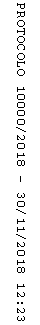 